１２歳以上の皆さまへ新型コロナワクチン秋開始接種についてのお知らせ(第４報)2月以降の新型コロナワクチン接種は、白鷹町立病院の外来にて行います。　　　　令和５年度秋開始接種は、令和６年３月３１日で終了しますので、接種を希望する場合は下記の案内をご確認のうえ接種してください。■対象となる方：１２歳以上の方で接種を希望する方・初回接種（１回目、２回目）の方もオミクロン株（XBB.1.5）での接種になります。・初回接種を終了し、前回の接種から３か月経過している方でまだ秋開始接種をしていない方・令和５年秋開始接種について、令和５年９月２０日から令和６年３月３１日まで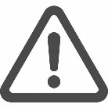 の間におひとり1回の接種となります。・初回接種（１回目、２回目）を希望される方は、使用ワクチンが決まっていますので、予約の前に健康推進係までお問合せください。・１２歳～１５歳の方の接種には保護者の同伴が必要です。■接種会場：白鷹町立病院　　病院正面入口からお入りください。■接種日時：令和６年２月１３日(火)、２月２７日(火)、３月１２日(火)、３月２６日(火) 　午後４時～※12歳～15歳の方は、２月２７日(火)、３月２６日(火)２日間の実施となります。■使用ワクチン：オミクロン株対応１価ワクチン(オミクロン株XBB.1.5)　ファイザー社・モデルナ社・第一三共社製を予定しています。※ワクチンの説明書は、「厚生労働省ホームページ/政策について/説明書・情報提供資材」をご覧ください。■予約期間：令和６年２月１日（木）～２月９日（金）　■予約方法：　Webか電話で予約してください。　　　　・Web予約　※２４時間対応(予約開始の２月1日は午前９時からスタート)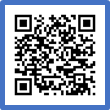 町ホームページ新型コロナウイルスワクチン接種予約受付ページか右のQRコードから・電話予約　※午前９時から午後５時対応(土・日除く)　　　　０１２０-５６７-０３４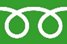 　電話が集中してつながらない場合は時間をおいてかけてください。〔お知らせ〕1．接種会場について電話で予約した後、白鷹町立病院で接種します。受付も町立病院で行います。１月までと異なりますので、ご注意ください。２．初回接種について　　　初回接種では２回の接種が必要です。１回目と２回目の標準接種間隔は、ファイザー社ワクチンは３週間、モデルナ社ワクチンは４週間です。３．１２歳～１５歳の方の接種について　　　　12歳～１５歳の方の接種には保護者の方の同伴が必要です。使用ワクチンは、ファイザー社製を予定しています。４．６か月～１１歳の方の接種について　　１２月に送付した小児科医院での個別接種のご案内をご確認ください。５．持ち物について　これまで同様に、予診票、予防接種済証、身分証明書（保険証、免許証など、お薬手帳（お持ちの方）をご準備ください。１2歳～15歳の方は母子健康手帳をお持ちください。６．他の予防接種との接種間隔 について他の予防接種（インフルエンザ以外）から２週間以上間隔を空けてください。また、接種後２週間は他の予防接種は受けられません。７．予診票､予防接種済証 について予診票､予防接種済証は、すでに郵送しています。転入された方や初回接種の方、紛失された方は発行しますので、下記までご連絡ください。◆予約・お問い合わせ先◆　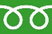 白鷹町健康福祉課健康推進係 　　　 　　０１２０－５６７－０３４または ０２３８－８６－０２１０　　　　　　　　　　　　　　　　　　　（月～金：午前８時３０分～午後５時１５分 ※土・日・祝日除く）E-mail:kenfuku2@so.town.shirataka.yamagata.jp